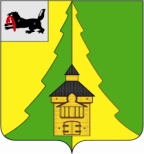 Российская ФедерацияИркутская областьНижнеилимский муниципальный районАДМИНИСТРАЦИЯ_____________________________________________________ПОСТАНОВЛЕНИЕ От  « 05 »  10.  2018 г.  № 903 г. Железногорск-Илимский"О поощрении Благодарственным письмом мэраНижнеилимского муниципального района»  Рассмотрев материалы, представленные  отделом по культуре, спорту                       и  делам молодежи администрации района, в соответствии с Постановлением мэра Нижнеилимского муниципального района от 27.12.16г. № 1169                        «Об утверждении Положения о Благодарственном письме мэра Нижнеилимского муниципального района», администрация Нижнеилимского  муниципального  района	ПОСТАНОВЛЯЕТ:1. Поощрить Благодарственным письмом  мэра  Нижнеилимского муниципального района:      1.1. «За  большой вклад в развитие физической культуры и спорта в Нижнеилимском районе, в честь Года спорта в Нижнеилимском районе и 40- летия  ДЮСШ,  и в связи с 60- летним юбилеем: Шабаева Хариса Хусяиновича – тренера - преподавателя МБОУ «Детско-Юношеская Спортивная Школа».2. Настоящее постановление подлежит официальному опубликованию в периодическом печатном издании  «Вестник Думы и администрации Нижнеилимского муниципального района», а также на официальном информационном сайте муниципального образования «Нижнеилимский район».3. Контроль за исполнением  настоящего  постановления  возложить на заместителя мэра района по социальной политике Т.К. Пирогову.Мэр   района	                                              М.С.РомановРассылка: в дело- 2; АХО;  ДО,ОКСДМ,  МБОУ «ДЮСШ», СМИЕ.В.Дубро, 3-02-06